Муниципальное бюджетное дошкольное образовательное учреждение«Детский сад комбинированного вида №14» Алексеевского городского округа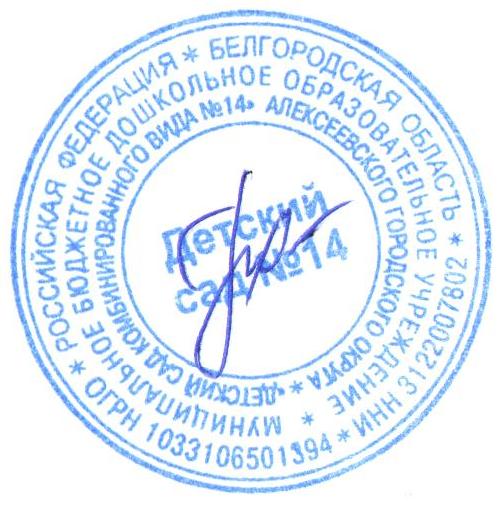 УЧЕБНЫЙ ПЛАНмуниципального бюджетного дошкольного образовательного учреждения«Детский сад комбинированного вида №14» Алексеевского городского округана 2022-2023 учебный годАлексеевка, 2022Пояснительная запискаУчебный план муниципального бюджетного дошкольного образовательного учреждения «Детский сад комбинированного вида №14» Алексеевского городского округа (далее - Учебный план, Детский сад №14) устанавливает перечень образовательных областей и объём учебного времени, отводимого на проведение организованной образовательной деятельности в 2022 – 2023 учебном году.         Учебный план разработан в соответствии с:Федеральным законом от 29.12.2012 г. №273-ФЗ «Об образовании в Российской Федерации»;Приказом Министерства образования и науки  Российской Федерации от 17.10.2013 г. №1155 «Об утверждении федерального государственного стандарта дошкольного образования»;Приказом Министерства просвещения Российской Федерации от 31 июля . N 373 «Об утверждении порядка организации и осуществления образовательной деятельности по основным общеобразовательным программам - образовательным программам дошкольного образования»;СП 2.4.3648-20 «Санитарно-эпидемиологические требования к организациям воспитания и обучения, отдыха и оздоровления детей и молодежи»;Санитарно-эпидемиологическими правилами СП 3.1/2.4.3598-20 «Санитарно-эпидемиалогические требования к устройству, содержанию и организации работы образовательных организаций и других объектов социальной инфраструктуры для детей и молодежи в условиях распространения новой короновирусной инфекции (COVID-19) (постновление главного санитарного врача РФ №16 от 30.06.2020г.); ООП и АООП  Детского сада  №14;Программой воспитания.       В содержание Учебного плана включены 5 образовательных областей:социально-коммуникативное развитие;познавательное развитие;речевое развитие;художественно-эстетическое развитие;физическое развитие.          Конкретное содержание образовательных областей зависит от возрастных и индивидуальных особенностей воспитанников, определяется целями и задачами ООП  Детского сада №14  и может реализовываться в различных видах деятельности в течение дня.При организации непосредственно образовательной деятельности с детьми доминирует игровая деятельность, в зависимости от программного содержания, проводится фронтально, подгруппами, индивидуально.Непосредственно образовательная деятельность, требующая повышенной познавательной активности и умственного напряжения детей, проводится в первую половину дня. Для детей от 2 до 3 лет длительность непрерывной непосредственно образовательной деятельности осуществляется в первую и во вторую половину дня по 10 мин.Продолжительность непрерывной непосредственно образовательной деятельности для детей от 3 до 4-х лет - не более 15 минут, для детей от 4-х до 5-ти лет - не более 20 минут, для детей от 5 до 6-ти лет - не более 25 минут, для детей от 6-ти до 7-ми лет - не более 30 минут.  Максимально допустимый объем образовательной нагрузки в первой половине дня в младшей и средней группах не превышает 30 и 40 минут соответственно, а в старшей и подготовительной – 45 минут и 90 минут соответственно. Построение образовательного процесса основывается на адекватных возрасту формах работы с детьми в разных видах деятельности (совместной деятельности взрослых и детей, а также в самостоятельной деятельности детей): в работе с детьми младшего дошкольного возраста используются преимущественно игровые, сюжетные и интегрированные формы образовательной деятельности. Обучение происходит опосредованно, в процессе увлекательной для малышей деятельности. В середине времени, отведенного на непрерывную образовательную деятельность, проводят физкультурные минутки. Перерывы между периодами непрерывной образовательной деятельности – 10 минут.Образовательная деятельность с детьми старшего дошкольного возраста осуществляется и  во второй половине дня после дневного сна. Ее продолжительность составляет не более 25 – 30 минут в день. Музыкальное развитие детей осуществляет музыкальный руководитель, физическое развитие – инструктор по физической культуре. Непосредственно образовательная деятельность по физическому развитию детей организуется 3 раза в неделю, одно из которых на свежем воздухе. Ежедневная организация жизни и деятельности детей в ДОУ обусловлена личностно-ориентированным подходом ко всем видам детской деятельности, в зависимости от их возрастных и индивидуальных особенностей и социального заказа родителей.Во время летнего оздоровительного периода осуществляется организованная деятельность, направленная на физическое художественно – эстетическое развитие детей. Воспитателями проводятся спортивные игры, праздники, экскурсии, увеличивается продолжительность прогулок, осуществляется деятельность по художественно-эстетическому развитию детей: музыкальные праздники, развлечения на свежем воздухе, экскурсии, исследовательская и экспериментальная деятельность по интересам. Модель организации двигательного режима с детьми ПРИНЯТО На заседании педагогического совета Протокол № 1  от 27.08.2022 г.УТВЕРЖДЕНОЗаведующий  Детским садом №14  _____________   Т.А.ПанчишнаяПриказ № от 31.08.2022 г.                                                                                                                                                                                                   Образовательная областьОбразовательная областьВид деятельностиВид деятельностиКоличество образовательных ситуаций и занятий в неделюКоличество образовательных ситуаций и занятий в неделюКоличество образовательных ситуаций и занятий в неделюКоличество образовательных ситуаций и занятий в неделюКоличество образовательных ситуаций и занятий в неделюКоличество образовательных ситуаций и занятий в неделюКоличество образовательных ситуаций и занятий в неделюКоличество образовательных ситуаций и занятий в неделюКоличество образовательных ситуаций и занятий в неделюКоличество образовательных ситуаций и занятий в неделюКоличество образовательных ситуаций и занятий в неделюКоличество образовательных ситуаций и занятий в неделюКоличество образовательных ситуаций и занятий в неделюдети 4го года жизни (до 15 минут)дети 4го года жизни (до 15 минут)дети 5го года жизни(до 20 минут)дети 5го года жизни(до 20 минут)дети 5го года жизни(до 20 минут)дети 6го года жизни(до 25 минут)дети 6го года жизни(до 25 минут)дети 6го года жизни(до 25 минут)дети 6го года жизни(до 25 минут)дети 7го года жизни(до 30 минут)дети 7го года жизни(до 30 минут)дети 7го года жизни(до 30 минут)дети 7го года жизни(до 30 минут)Обязательная частьОбязательная частьОбязательная частьОбязательная частьОбязательная частьОбязательная частьОбязательная частьОбязательная частьОбязательная частьОбязательная частьОбязательная частьОбязательная частьОбязательная частьОбязательная частьОбязательная частьОбязательная частьОбязательная часть1. Физическое развитиеДвигательная деятельностьДвигательная деятельностьДвигательная деятельность3  занятия физической культурой, одно из которых проводится на открытом воздухе3  занятия физической культурой, одно из которых проводится на открытом воздухе3  занятия физической культурой, одно из которых проводится на открытом воздухе3  занятия физической культурой, одно из которых проводится на открытом воздухе3  занятия физической культурой, одно из которых проводится на открытом воздухе3  занятия физической культурой, одно из которых проводится на открытом воздухе3  занятия физической культурой, одно из которых проводится на открытом воздухе3  занятия физической культурой, одно из которых проводится на открытом воздухе3  занятия физической культурой, одно из которых проводится на открытом воздухе3  занятия физической культурой, одно из которых проводится на открытом воздухе3  занятия физической культурой, одно из которых проводится на открытом воздухе3  занятия физической культурой, одно из которых проводится на открытом воздухе3  занятия физической культурой, одно из которых проводится на открытом воздухе2. Речевое развитие2.1. Развитие речи2.1. Развитие речи2.1. Развитие речи1 образовательная ситуация, а также во всех образовательных ситуациях1 образовательная ситуация, а также во всех образовательных ситуациях1 образовательная ситуация, а также во всех образовательных ситуациях1 образовательная ситуация, а также во всех образовательных ситуациях1 образовательная ситуация, а также во всех образовательных ситуациях1 образовательная ситуация, а также во всех образовательных ситуациях1 образовательная ситуация, а также во всех образовательных ситуациях1 образовательная ситуация, а также во всех образовательных ситуациях1 образовательная ситуация, а также во всех образовательных ситуациях1 образовательная ситуация, а также во всех образовательных ситуациях1 образовательная ситуация, а также во всех образовательных ситуациях1 образовательная ситуация, а также во всех образовательных ситуациях1 образовательная ситуация, а также во всех образовательных ситуациях2. Речевое развитие2.2. Подготовка к обучению грамоте2.2. Подготовка к обучению грамоте2.2. Подготовка к обучению грамоте-----1 образовательная ситуация1 образовательная ситуация1 образовательная ситуация1 образовательная ситуация1 образовательная ситуация1 образовательная ситуация1 образовательная ситуация1 образовательная ситуация2. Речевое развитие2.3.Чтение художественной литературы2.3.Чтение художественной литературы2.3.Чтение художественной литературыв совместной деятельности детей и взрослого в режимных моментахв совместной деятельности детей и взрослого в режимных моментахв совместной деятельности детей и взрослого в режимных моментахв совместной деятельности детей и взрослого в режимных моментахв совместной деятельности детей и взрослого в режимных моментахв совместной деятельности детей и взрослого в режимных моментахв совместной деятельности детей и взрослого в режимных моментахв совместной деятельности детей и взрослого в режимных моментахв совместной деятельности детей и взрослого в режимных моментахв совместной деятельности детей и взрослого в режимных моментах1 образовательная ситуация 1 образовательная ситуация 1 образовательная ситуация 3. Познавательное развитие3.1.Исследование объектов живой и неживой природы, экспериментирование.3.1.Исследование объектов живой и неживой природы, экспериментирование.3.1.Исследование объектов живой и неживой природы, экспериментирование.1 образовательная ситуация 1 образовательная ситуация1 образовательная ситуация1 образовательная ситуация1 образовательная ситуация1 образовательная ситуация1 образовательная ситуация1 образовательная ситуация1 образовательная ситуация1 образовательная ситуация1 образовательная ситуация1 образовательная ситуация1 образовательная ситуация3. Познавательное развитиеПознание предметного и социального мира, освоение безопасного поведенияПознание предметного и социального мира, освоение безопасного поведенияПознание предметного и социального мира, освоение безопасного поведения1 образовательная ситуация 1 образовательная ситуация(3 раза в месяц)1 образовательная ситуация(3 раза в месяц)1 образовательная ситуация(3 раза в месяц)1 образовательная ситуация(3 раза в месяц)1 образовательная ситуация(3 раза в месяц)1 образовательная ситуация(2 раза в месяц)1 образовательная ситуация(2 раза в месяц)1 образовательная ситуация(2 раза в месяц)1 образовательная ситуация(2 раза в месяц)1 образовательная ситуация(2 раза в месяц)1 образовательная ситуация(2 раза в месяц)1 образовательная ситуация(2 раза в месяц)3.2. Математическое и сенсорное развитие3.2. Математическое и сенсорное развитие3.2. Математическое и сенсорное развитие1 образовательная ситуация1 образовательная ситуация1 образовательная ситуация1 образовательная ситуация1 образовательная ситуация1 образовательная ситуация1 образовательная ситуация1 образовательная ситуация1 образовательная ситуация1 образовательная ситуация1 образовательная ситуация1 образовательная ситуация1 образовательная ситуация4. Художественно-эстетическое развитие4.1.Изобразительная деятельность (рисование, лепка, аппликация) 4.1.Изобразительная деятельность (рисование, лепка, аппликация) 4.1.Изобразительная деятельность (рисование, лепка, аппликация) 2 образовательные ситуации2 образовательные ситуации2 образовательные ситуации2 образовательные ситуации2 образовательные ситуации2 образовательные ситуации2 образовательные ситуации2 образовательные ситуации2 образовательные ситуации2 образовательные ситуации3 образовательные ситуации3 образовательные ситуации3 образовательные ситуации5. Социально – коммуникативное  развитие5. Социально – коммуникативное  развитие5. Социально – коммуникативное  развитие5. Социально – коммуникативное  развитие1 образовательная ситуация и в режимных моментах1 образовательная ситуация и в режимных моментах1 образовательная ситуация и в режимных моментах2 образовательные ситуации  и в режимных моментах2 образовательные ситуации  и в режимных моментах2 образовательные ситуации  и в режимных моментах2 образовательные ситуации  и в режимных моментах2 образовательные ситуации  и в режимных моментах2 образовательные ситуации  и в режимных моментах2 образовательные ситуации  и в режимных моментах2 образовательные ситуации  и в режимных моментах2 образовательные ситуации  и в режимных моментах2 образовательные ситуации  и в режимных моментахКоррекционная - работа (педагог – психолог) (педагог – психолог) (педагог – психолог)в совместной деятельности детей и взрослого в режимных моментахв совместной деятельности детей и взрослого в режимных моментахв совместной деятельности детей и взрослого в режимных моментахв совместной деятельности детей и взрослого в режимных моментахв совместной деятельности детей и взрослого в режимных моментахв совместной деятельности детей и взрослого в режимных моментахв совместной деятельности детей и взрослого в режимных моментахв совместной деятельности детей и взрослого в режимных моментахв совместной деятельности детей и взрослого в режимных моментахв совместной деятельности детей и взрослого в режимных моментахв совместной деятельности детей и взрослого в режимных моментахв совместной деятельности детей и взрослого в режимных моментахв совместной деятельности детей и взрослого в режимных моментахКоррекционная - работа (учитель – логопед) (учитель – логопед) (учитель – логопед)-----в совместной деятельности детей и взрослого в режимных моментахв совместной деятельности детей и взрослого в режимных моментахв совместной деятельности детей и взрослого в режимных моментахв совместной деятельности детей и взрослого в режимных моментахв совместной деятельности детей и взрослого в режимных моментахв совместной деятельности детей и взрослого в режимных моментахв совместной деятельности детей и взрослого в режимных моментахв совместной деятельности детей и взрослого в режимных моментахИтого в неделю (обязательная часть)Итого в неделю (обязательная часть)Итого в неделю (обязательная часть)Итого в неделю (обязательная часть)9 образовательных ситуаций и занятий9 образовательных ситуаций и занятий11 образовательных ситуаций и занятий11 образовательных ситуаций и занятий11 образовательных ситуаций и занятий12 образовательных ситуаций и занятий12 образовательных ситуаций и занятий12 образовательных ситуаций и занятий12 образовательных ситуаций и занятий12 образовательных ситуаций и занятий12 образовательных ситуаций и занятий12 образовательных ситуаций и занятий14  образовательных ситуаций и занятийЧасть, формируемая участниками образовательных отношенийЧасть, формируемая участниками образовательных отношенийЧасть, формируемая участниками образовательных отношенийЧасть, формируемая участниками образовательных отношенийЧасть, формируемая участниками образовательных отношенийЧасть, формируемая участниками образовательных отношенийЧасть, формируемая участниками образовательных отношенийЧасть, формируемая участниками образовательных отношенийЧасть, формируемая участниками образовательных отношенийЧасть, формируемая участниками образовательных отношенийЧасть, формируемая участниками образовательных отношенийЧасть, формируемая участниками образовательных отношенийЧасть, формируемая участниками образовательных отношенийЧасть, формируемая участниками образовательных отношенийЧасть, формируемая участниками образовательных отношенийЧасть, формируемая участниками образовательных отношенийЧасть, формируемая участниками образовательных отношенийХудожественно-эстетическое развитиеМузыкальная деятельность (парциальная программа «Ладушки»Музыкальная деятельность (парциальная программа «Ладушки»2 музыкальных занятия2 музыкальных занятия2 музыкальных занятия2 музыкальных занятия2 музыкальных занятия2 музыкальных занятия2 музыкальных занятия2 музыкальных занятия2 музыкальных занятия2 музыкальных занятия2 музыкальных занятия2 музыкальных занятия2 музыкальных занятия2 музыкальных занятияПознавательное развитиев процессе реализации программы «Белгородоведение»в процессе реализации программы «Белгородоведение»-----1 образовательная ситуация (1 раз в месяц) и в совместной деятельности детей и взрослого в режимных моментах1 образовательная ситуация (1 раз в месяц) и в совместной деятельности детей и взрослого в режимных моментах1 образовательная ситуация (1 раз в месяц) и в совместной деятельности детей и взрослого в режимных моментах1 образовательная ситуация (1 раз в месяц) и в совместной деятельности детей и взрослого в режимных моментах1 образовательная ситуация (2 раз в месяц) и в совместной деятельности детей и взрослого в режимных моментах1 образовательная ситуация (2 раз в месяц) и в совместной деятельности детей и взрослого в режимных моментах1 образовательная ситуация (2 раз в месяц) и в совместной деятельности детей и взрослого в режимных моментах1 образовательная ситуация (2 раз в месяц) и в совместной деятельности детей и взрослого в режимных моментах1 образовательная ситуация (2 раз в месяц) и в совместной деятельности детей и взрослого в режимных моментахИтого в неделю (вариативная  часть)Итого в неделю (вариативная  часть)Итого в неделю (вариативная  часть)2 образовательных ситуации и занятия2 образовательных ситуации и занятия2 образовательных ситуации и занятия2 образовательных ситуации и занятия2 образовательных ситуации и занятия2 образовательных ситуации и занятия2 образовательных ситуации и занятия2 образовательных ситуации и занятия2 образовательные ситуации и занятия2 образовательные ситуации и занятия2 образовательные ситуации и занятия2 образовательные ситуации и занятия2 образовательные ситуации и занятия2 образовательных ситуации и занятияИтогоИтогоИтого1111111111131313141414141416Формы организацииМладшая группаСредняя группаСтаршая группаПодготовительная группа 1. Физкультурно – оздоровительные  мероприятия в ходе выполнения режимных моментов деятельности детского сада 1. Физкультурно – оздоровительные  мероприятия в ходе выполнения режимных моментов деятельности детского сада 1. Физкультурно – оздоровительные  мероприятия в ходе выполнения режимных моментов деятельности детского сада 1. Физкультурно – оздоровительные  мероприятия в ходе выполнения режимных моментов деятельности детского сада 1. Физкультурно – оздоровительные  мероприятия в ходе выполнения режимных моментов деятельности детского сада1.1. Утренняя гимнастикаежедневно 5 - 6 минутежедневно6 – 8  минутежедневно8 – 10  минутежедневно10 минут1.2. Физкультминуткиежедневно по мере необходимости (до 3х минут)ежедневно по мере необходимости (до 3х минут)ежедневно по мере необходимости (до 3х минут)ежедневно по мере необходимости (до 3х минут)1.3. Игры и физические упражнения на прогулкеежедневно 6 – 10  минутежедневно10 – 15  минутежедневно15 – 20  минутежедневно20 – 30  минут1.4. Закаливающие процедурыежедневно  после дневного  снаежедневно  после дневного  снаежедневно  после дневного  снаежедневно  после дневного  сна1.5. Дыхательная гимнастикаежедневно  после дневного  снаежедневно  после дневного  снаежедневно  после дневного  снаежедневно  после дневного  сна2. Физкультурные занятия2. Физкультурные занятия2. Физкультурные занятия2. Физкультурные занятия2. Физкультурные занятия2.1. Физкультурные занятия в спортивном зале3 раза в неделю по 15 минут3 раза в неделю по 20 минут2 раза в неделю по 25 минут2 раза в неделю по 30 минут2.2. Физкультурные занятия на свежем воздухе--1 раз в неделю по 25 минут1 раз в неделю по 30 минут2.3. Ритмическая гимнастика1 раз в неделю 15 минут1 раз в неделю 20 минут1 раз в неделю 25 минут1 раз в неделю 30 минут3. Спортивный досуг3. Спортивный досуг3. Спортивный досуг3. Спортивный досуг3. Спортивный досуг3.1. Самостоятельная двигательная деятельностьЕжедневно под руководством воспитателя (продолжительность определяется в соответствии  с индивидуальными особенностями ребёнка)Ежедневно под руководством воспитателя (продолжительность определяется в соответствии  с индивидуальными особенностями ребёнка)Ежедневно под руководством воспитателя (продолжительность определяется в соответствии  с индивидуальными особенностями ребёнка)Ежедневно под руководством воспитателя (продолжительность определяется в соответствии  с индивидуальными особенностями ребёнка)3.2. Спортивные праздники-летом 1 раз в год2 раза в год2 раза в год3.3. Физкультурные досуги и развлечения1 раз в квартал1 раз в месяц1 раз в месяц1 раз в месяц3.4. Дни здоровья1 раз в квартал1 раз в квартал1 раз в квартал1 раз в квартал